О внесении изменений в распоряжение от 09.01.2018 г. № 4-р «О проведении общественных обсуждений о выборе общественных пространств, дворовых территорий и предложения по их благоустройству, расположенных на территории городского поселения «Город Лукоянов», подлежащих благоустройству в 2018 году, сроков представления, рассмотрения и оценки предложений граждан, организаций»       В соответствии с Федеральным законом от 06.10.2003 г. № 131-ФЗ «Об общих принципах организации местного самоуправления в Российской Федерации», в целях определения перечня общественных территорий подлежащих благоустройству:1. Внести изменения в приложение 2 распоряжения от 09.01.2018 № 4-р г.  администрации города Лукоянова Лукояновского муниципального района с изменениями внесенными  распоряжением от 22.01.2019 № 22-р, согласно приложению (прилагается):2.Разместить, настоящее распоряжение на официальном сайте органов местного самоуправления  города Лукоянова http://www.luk-of.ru.3.Контроль за исполнением настоящего распоряжения оставляю за собой.     И.о.главы администрации                                                                                 М.Н.БарабановПРИЛОЖЕНИЕ 2к распоряжению администрации города Лукояноваот                          г. №        -рАдресный перечень всех общественных территорий, нуждающихся в благоустройстве (с учетом их физического состояния)  и подлежащих благоустройству в 2018-2022 годы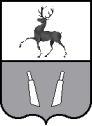 Администрация города ЛукояноваЛукояновского муниципального районаНижегородской областиАдминистрация города ЛукояноваЛукояновского муниципального районаНижегородской областиРАСПОРЯЖЕНИЕРАСПОРЯЖЕНИЕОт____________15.11.2019 г.                                    №___54-р________Общественные пространства 1г. Лукоянов, площадь Мира2г. Лукоянов, Парк3г. Лукоянов, «Казенный пруд»4г. Лукоянов, Железнодорожный сквер5Лукояновский район, с. Ульяново, Дом Культуры6Г. Лукоянов, Микрорайон № 1, ориентир д. № 157Г. Лукоянов, Пешеходная улица в переулке Красный